NOTES:  Fragrance Load is 25%Gardenia & Orange Blossom Reed Diffuser(Contains: 3-(o-Ethylphenyl)-2,2-dimethylpropionaldehyde, Hexyl Cinnamal, Tetrahydrolinalool, Tetramethyl acetylocathydronaphthalenes)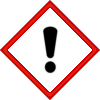 Warning:May cause an allergic skin reaction. Harmful to aquatic life with long lasting effects.Avoid breathing vapour or dust.  Avoid release to the environment.  Wear protective gloves.   IF ON SKIN:  Wash with plenty of soap and water.  If skin irritation or rash occurs:  Get medical advice/attention.  Dispose of contents/container to approved disposal site in accordance with local regulations.Contains (E)-1-(2,6,6-Trimethyl-1,3-cyclohexadien-1-yl)-2-buten-1-one, Citronellol, Cyclamen Aldehyde, Limonene, Methyl octine carbonate, alpha-Isomethyl ionone, delta-Damascone. May produce an allergic reaction.Company Name, Company Address, Company Telephone Number